                                                                        Утверждаю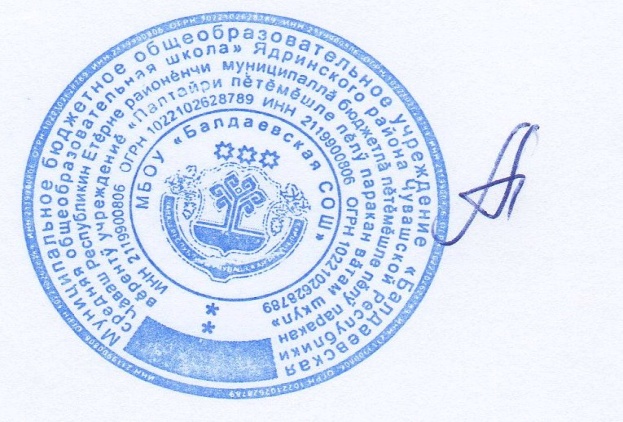                                                                               Директор МБОУ «Балдаевская СОШ»                                                                              ______Т.Н. Андреева                                           19.01.2023П Л А Н  основных мероприятий по проведению в МБОУ «Балдаевская СОШ»  Ядринского муниципального   округа  в 2023 году в рамках Года педагога и наставника и Года счастливого детства№п/пНазвание мероприятияДатаИсполнительОрганизационно-информационное сопровождение мероприятийпо подготовке и проведению Года педагога и Наставника и Года счастливого детстваОрганизационно-информационное сопровождение мероприятийпо подготовке и проведению Года педагога и Наставника и Года счастливого детстваОрганизационно-информационное сопровождение мероприятийпо подготовке и проведению Года педагога и Наставника и Года счастливого детстваОрганизация и проведение:1.1.Подготовка и размещение на официальном сайте образовательной организаций информационно-телекоммуникационной сети «Интернет», баннер «2023 год –Год педагога и наставника и Год счастливого детства»январь 2023Учитель информатики Полякова Л.Б.1.2.Торжественное открытие Года педагога и наставника, конкурс чтецов «Мой друг и наставник – учитель»18.01.2023 Ответственный по ВР Клочкова Т.В.1.3.Торжественного открытия Года счастливого детства, участие в вечере памяти, посвященном первой чувашской киноактрисе Таню ЮН28.01.2023Учителя чувашского языка и литературы Серебрякова Н.В. и Клочкова Т.В.1.4.Торжественного закрытия Года педагога и наставника и Года счастливого детства   декабрь 2023Ответственный по ВР Клочкова Т.В.1.5.Освещение мероприятий, посвященных Году счастливого детства, в печатных и электронных средствах массовой информации, социальных сетяхВ течение годаПолякова Л.Б., Клочкова Т.В., классные руководителиII. Поддержка детей и родителейII. Поддержка детей и родителейII. Поддержка детей и родителей2.1.Семейные проекты: Совместные праздники и досуги.Оформление стенгазет.Выставка поделок "Мы славим руки наших матерей".Консультации и рекомендации   «Правильная подготовка к школе»В течении года Ответственный по ВР Клочкова Т.В.2.2.Внедрение эффективных практик оказания комплексной помощи детям с ограниченными возможностями здоровья и детям-инвалидамВ течение годаСоциальный педагог Семенова С.В.2.3.Внедрение новых форм оказания помощи семьям с детьми, находящимся в социально опасном положении, в том числе путем пропаганды семейных ценностей и традицийВ течение годаСоциальный педагог Семенова С.В.2.4.Акция «Каждого ребенка школьного возраста – за парту»01.09.2023-30.09.2023Социальный педагог Семенова С.В.2.5.Социальная диагностика контингента обучающихся. Уточнение базы данных по несовершеннолетним группы социального рискасентябрьпостоянноСоциальный педагог Семенова С.В.2.6.Формирование и внесение изменений в базу данных различных категорий семей учащихся (состоящие на профилактическом учёте, неполные, малоимущие, многодетные)в течение годаСоциальный педагог Семенова С.В., классные руководители2.7.Единый день профилактики правонарушенийпоследняя среда месяцаСоциальный педагог Семенова С.В., классные руководители2.8.Участие в проведении межведомственной  акции «Молодежь – за здоровый образ жизни»октябрь-ноябрь 2022 гмарт-апрель2023 гОктябрь – ноябрь 2023Социальный педагог Семенова С.В., классные руководители2.9.День психического здоровья (10.10.2022) в школах района10.10.2023Социальный педагог Семенова С.В., классные руководители2.10.Месячник правовых знаний и профилактики правонарушений несовершеннолетних14.10.2023-14.11.2023Социальный педагог Семенова С.В., классные руководители2.11.Участие во Всероссийской межведомственной комплексной оперативно-профилактической операции «Дети России-2022» (антинаркотическая акция)апрель 2023гноябрь 2023гСоциальный педагог Семенова С.В., классные руководители2.12.Международный день отказа от курения16.11.2023Социальный педагог Семенова С.В., классные руководители2.13.Участие во Всероссийской антинаркотической акции «Сообщи, где торгуют смертью»ноябрь 2022март 2023г.ноябрь 2023г.Социальный педагог Семенова С.В.2.14.Всероссийский День правовой помощи детям( 20.11.2022)18.11.2023Социальный педагог Семенова С.В., классные руководители2.15.Месячник профилактики употребления психоактивных веществ01.12.2023 -29.12.2023Социальный педагог Семенова С.В., классные руководители2.16.Мероприятия, приуроченные к Международному дню борьбы с коррупцией09.12.2023Социальный педагог Семенова С.В., классные руководители2.17.Участие в проведении акции «Полиция и дети»по графикуОМВД России в Ядринском районеСоциальный педагог Семенова С.В.2.18.Неделя психологии в школах района13.03.2023 -17.03.2023Социальный педагог Семенова С.В.2.19.Проведение мероприятий, приуроченных к Международному дню детского телефона доверия17.05.2023Социальный педагог Семенова С.В.2.20.Проведение мероприятий, приуроченных к  Всемирному дню без табака22.05.2023-30.05.2023Социальный педагог Семенова С.В., классные руководители2.21.Проведение антинаркотических мероприятий, приуроченных к Международному дню борьбы с наркоманией21.06.2023-25.06.2023Социальный педагог Семенова С.В., ответственный по ВР Клочкова Т.В., классные руководители2.22.Конкурс рисунков «Счастливое детство»09.02.202310.04.2023-14.04.2023Социальный педагог Семенова С.В., ответственный по ВР Клочкова Т.В.2.23.Научно-практическая конференция «Будущие лидеры Отечества», посвященная Году счастливого детства.январь 2023Учитель информатики Полякова Л.Б.2.24.Организация выставки «2023год – Год счастливого детства.Организация выставки в школьной библиотеке «2023год – Год счастливого детства»в течение годаБиблиотекарь Мурзина Г.В.2.25.Педагогическая гостиная "200 лет со дня рождения К.Д. Ушинского. Главная дата Года педагога и наставника".2 февраля Учитель русского языка и литературы Мурзина Г.В.2.26.Конкурс стихов «Счастливое детство»14.03.2023-18.03.2023Ответственный по ВР Клочкова Т.В.2.27.Классные часы «135-летие педагога Антона Макаренко»13.03.2023Ответственный по ВР Клочкова Т.В., классные руководители 2.28.Фотоконкурс «Я и моя семья»майОтветственный по ВР Клочкова Т.В.2.30.Рисование на асфальте «Детство в рисунках»  01 июняОтветственный по ВР Клочкова Т.В.2.31.Реализация программы «Пушкинская карта» для молодежи В течение годаОтветственный по ВР Клочкова Т.В.2.32.Организация временного трудоустройства несовершеннолетних граждан в возрасте от 14 до 18 лет в свободное от учебы время В течение годаСоциальный педагог Семенова С.В.2.33.Организация летней оздоровительной кампанииВ течение годаОтветственный по ВР Клочкова Т.В.III. Безопасность детстваIII. Безопасность детстваIII. Безопасность детства3.1.Проведение Дня детского телефона доверия «Одиннадцать цифр доверия»17 мая 2023 г.Социальный педагог Семенова С.В.3.2.Проведение благотворительной акции «Подарок к школе»август 2023 г.Социальный педагог Семенова С.В.3.3.Проведение в образовательных организациях акции «Полиция и дети»I и IV кварталы2023 г.Социальный педагог Семенова С.В.IV. Выявление, поддержка и сопровождение одаренных детейIV. Выявление, поддержка и сопровождение одаренных детейIV. Выявление, поддержка и сопровождение одаренных детей4.1.Участие  в республиканской конференции-фестиваля обучающихся «Exselsior – 2023»апрель2023 г.Полякова Л.Б., научные руководителиV. Дети и творчествоV. Дети и творчествоV. Дети и творчество5.1.Организация Школных выставок:Выставка-обзор новинок педагогической литературы «Новые книги в кейсе педагога»;Выставка-признание «Воспитатель! Ваш труд, как жизнь, бесценен»;  Выставка-история «Как учились в старину» в течение годаОтветственный по ВР Клочкова Т.В., школьный библиотекарь Мурзина Г.В., библиотекарь сельской библиотеки Серебякова Н.В.5.2.Акции, викторины, фотогалереи:«День Знаний в разных странах»,«История Дня воспитателя»;Онлайн-кроссворды и онлайн-викторины «Ученики и учителя из мультфильмов, кино и книг»;Листовка «Интересные факты о профессии «педагог»Фотогалерея  «Наши педагоги».в течение годаОтветственный по ВР Клочкова Т.В.5.3.Конкурс сочинений «Мой любимый учитель»5.10.2023Учитель русского языка Мурзина Г.В.5.4.Международный день родного языка.21.02.2023Учителя чувашского языка и литературы Клочкова Т.В., Серебрякова Н.В.5.5.День рождения Константина Ушинского. Главная дата Года педагога и наставника. 19.02.2023Ответственный по ВР Клочкова Т.В.5.6Международный день распространения грамотности.08.09.2023Ответственный по ВР Клочкова Т.В.5.7.Ко Дню Матери:День матери в РФ (мама – главный наставник.)Проведение праздников и акций. Оформление выставок совместного творчества детей и родителей.30.10.2023Ответственный по ВР Клочкова Т.В.5.8.Участие районных программ воспитания:«Путь к успеху»,«Твори добро»,«Цветик-семицветик»«Ядринские звездочки»«Ростки возрождения»«Древний городок-сердцу милый уголок»«Встречи поколений»« К ступенькам творчества вместе с родителямив течение годаОтветственный по ВР Клочкова Т.В., классные руководители5.9.Выдвижение кандидатур обучающихся объединений на получение специальной стипендии:Главы Чувашской Республики;Главы Ядринской  районной администрации;Депутата Государственной Думы РФ Н.В. Малова.Рассмотрение документов кандидатов на получение специальной стипендии.сентябрь 2023Май 2023сентябрь 2023Ответственный по ВР Клочкова Т.В., классные руководители5.10.Участие обучающихся общеобразовательных организаций района в реализации республиканских проектов:«Эстафета памяти поколений»«Школьное музееведение «Наследие»«Маршруты. На пути к неизведанному»«Земля Улыпа»по плану «Эткер»Ответственный по ВР Клочкова Т.В., научные руководители 5.11.Участие в реализации Всероссийских проектов:Разговоры о важномШкольный туризмШкольные музеиШкольные театры-СМИв течениегодаОтветственный по ВР Клочкова Т.В., советник директора по ВР, руководители школьных СМИ, театра и музея5.12.Участие в районном этапе Всероссийского конкурса на знание истории государственной символики Российской Федерации.сентябрь2023 гОтветственный по ВР Клочкова Т.В.5.13.Участие в районном этапе республиканской научно-исследовательской конференции для обучающихся 5 – 7 классовпо плану«Эткер»Ответственный по ВР Клочкова Т.В.5.14.Участие в районном этапе Всероссийского конкурса исследовательских краеведческих работ учащихся «Отечество».декабрь 2023Ответственный по ВР Клочкова Т.В.5.15.Участие в районной научно-практическая конференция школьников по экологии.ноябрь 2023Ответственный по ВР Клочкова Т.В.5.16.Традиционная экологическая акция «Покормим птиц зимой» (в рамках проведения синичкиного дня).ноябрь 2023Ответственный по ВР Клочкова Т.В.5.17.Посещение районной выставки «Детское творчество» по итогам конкурсов.в течение годаОтветственный по ВР Клочкова Т.В., классные руководители5.18.Районный этап всероссийского конкурса сочинений «Без срока давности».январь 2023Ответственный по ВР Клочкова Т.В.5.19.Районный этап всероссийского конкурса музеев и экскурсоводов.январь – февраль 2023Руководитель школьного музея Клочкова Т.В.5.20.Участие в районный этап Всероссийского конкурса «Моя малая родина: природа, культура, этнос».по плану«Эткер».Ответственный по ВР Клочкова Т.В.5.21.Молодежные Николаевские Чтения.февраль – март 2023Ответственный по ВР Клочкова Т.В.5.22.Конкурс патриотических стихов собственного сочинения «Ради жизни на земле».февраль 2023Ответственный по ВР Клочкова Т.В.5.23.Традиционная зоологическая акция «Здравствуйте, птицы» (в рамках Дня птиц).март-апрель 2023.Ответственный по ВР Клочкова Т.В.5.24.Участие в конкурсе «Творим вместе» - творческие мастерские для учащихся и педагогов образовательных организаций в рамках Года педагогов – наставников.январь  – апрель 2023г.Ответственный по ВР Клочкова Т.В.VI. Дети и РодинаVI. Дети и РодинаVI. Дети и Родина6.1.Участие в реализации общественного проекта Приволжского федерального округа «Герои Отечества»2023 г.Ответственный по ВР Клочкова Т.В.6.2.Участие в реализации общественного проекта Приволжского федерального округа «Герои Отечества»2023 г.Ответственный по ВР Клочкова Т.В.VII. Дети и спортVII. Дети и спортVII. Дети и спорт7.1.Проведение недели ГТО июль –август2023Учитель физкультуры Семенова С.В.7.2.Совершенствование в образовательных организациях системы физического воспитания детей, системы школьных спортивных клубов2023 г.Учитель физкультуры Семенова С.В.7.3.Проведение мероприятий по поддержке развития и популяризации детского туризма, в том числе по развитию туристско-краеведческой деятельности2023 г.Учитель физкультуры Семенова С.В.